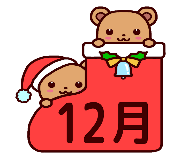 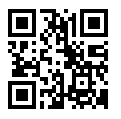 　　　・・協議会からのお知らせ・・　　　　　 　・・市民センター事業参加者募集・・  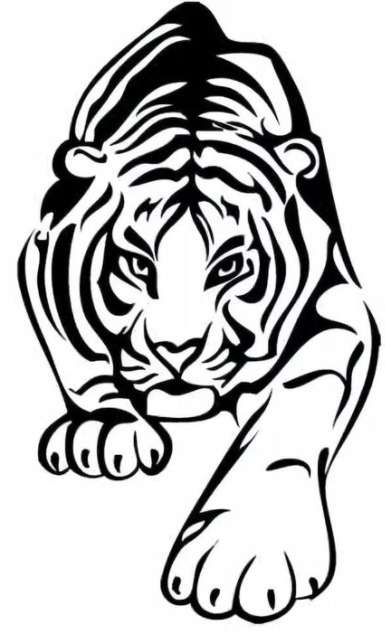 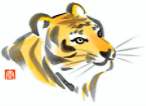 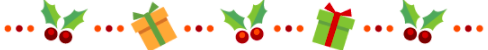 　　 ・初心者スマホ教室開催しました・　　　　　　・・今年もありがとうございます・・　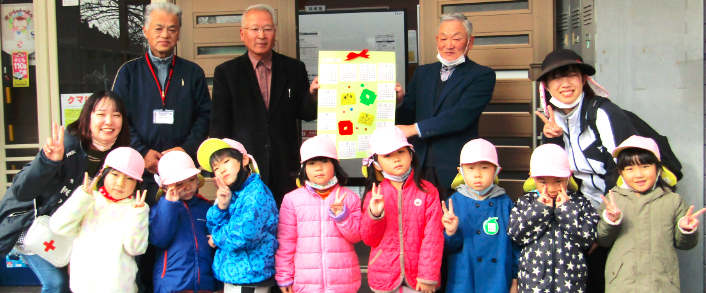 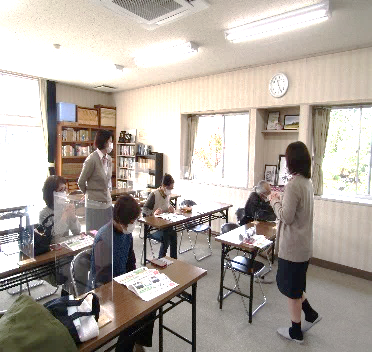 　　　 ・・市民センター事業の報告・・　　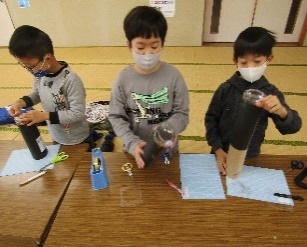 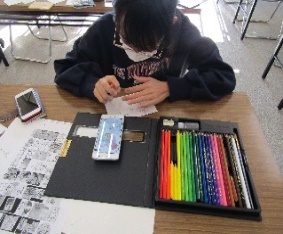 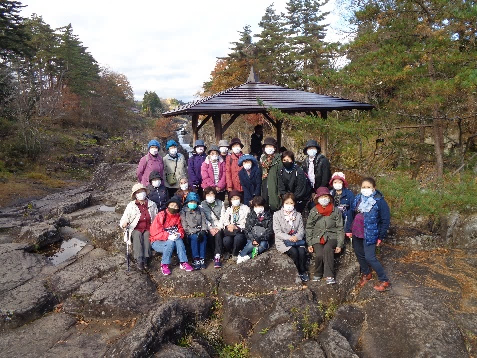 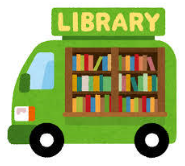 